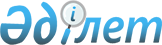 Об утверждении регламентов государственных услуг в области архитектуры и градостроительства
					
			Утративший силу
			
			
		
					Постановление областного акимата Атырауской области от 28 декабря 2012 года № 420. Зарегистрировано Департаментом юстиции Атырауской области 25 января 2013 года № 2685      Сноска. Утратило силу - постановлением Атырауского областного акимата от 21.06.2013 № 238.

      Примечание РЦПИ:

      В тексте сохранена авторская орфография и пунктуация.

      В соответствии со статьей 9-1 Закона Республики Казахстан от 27 ноября 2000 года "Об административных процедурах", со статьями 27, 37 Закона Республике Казахстан от 23 января 2001 года "О местном государственном управлении и самоуправлении в Республики Казахстан" акимат Атырауской области ПОСТАНОВЛЯЕТ:

      1. Утвердить:

      1) регламент государственной услуги "Выдача архитектурно-планировочного задания" (приложение 1);

      2) регламент государственной услуги "Выдача справки по определению адреса объектов недвижимости на территории Республики Казахстан" (приложение 2).

      2. Контроль за исполнением настоящего постановления возложить на Шакимова Т.А. - заместителя акима области.

      3. Настоящее постановление вступает в силу со дня государственной регистрации в органах юстиции и вводится в действие по истечении десяти календарных дней после дня его первого официального опубликования.

 Регламент государственной услуги "Выдача архитектурно-планировочного задания"
1. Общие положения      1. Наименование государственной услуги: "Выдача архитектурно-планировочного задания".

      2. Форма оказываемой государственной услуги: не автоматизированная.

      3. Государственная услуга осуществляется на основании подпункта 49) статьи 1 Закона Республики Казахстан от 16 июля 2001 года "Об архитектурной, градостроительной и строительной деятельности в Республике Казахстан", Правил оформления и выдачи исходных материалов (данных) для проектирования объектов строительства, утвержденных постановлением Правительства Республики Казахстан от 6 мая 2008 года № 425 "О некоторых мерах по упрощению порядка оформления и выдачи исходных материалов (данных) и разрешительных документов для строительства объектов" и стандарта государственной услуги "Выдача архитектурно-планировочного задания" (далее-Стандарт), утвержденного постановлением Правительства Республики Казахстан от 31 августа 2012 года № 1128 "Об утверждении стандартов государственных услуг "Выдача справки по определению адреса объектов недвижимости на территории Республики Казахстан", "Выдача архитектурно-планировочного задания", "Выдача лицензии, переоформление, выдача дубликата лицензии на изыскательскую деятельность", "Выдача лицензии, переоформление, выдача дубликатов лицензии на деятельность по организации строительства жилых зданий за счет привлечения денег дольщиков" и внесении изменений в постановления Правительства Республики Казахстан от 7 октября 2010 года № 1036 "Об утверждении стандартов государственных услуг" и внесении дополнения в постановление Правительства Республики Казахстан от 20 июля 2010 года № 745" и от 7 апреля 2011 года № 394 "Об утверждении стандартов государственных услуг в сфере социальной защиты, оказываемых местными исполнительными органами".

      4. Государственная услуга оказывается городским и районными отделами архитектуры и градостроительства (далее - отдел), а также через центры обслуживания населения (далее - центр) адреса которых указаны в приложениях 1, 2 к настоящему регламенту государственной услуги "Выдача архитектурно-планировочного задания" (далее - регламент).

      5. Результатом оказываемой государственной услуги является выдача справки с архитектурно-планировочным заданием (далее - АПЗ) с обязательным приложением технических условий на подключение к источникам инженерного и коммунального обеспечения (если есть необходимость в их получении), с указанием регистрационного кода на бумажном носителе согласно приложению 3 к Стандарту, либо мотивированный ответ об отказе в предоставлении государственной услуги на бумажном носителе.

      6. Государственная услуга оказывается физическим и юридическим лицам (далее – получатель государственной услуги).

      7. Сроки оказания государственной услуги:

      при обращении получателя государственной услуги в уполномоченный орган:

      1) с момента подачи документов, предусмотренных пунктом 10 настоящего регламента - в течение 8 (восьми) рабочих дней;

      2) с момента подачи документов, предусмотренных пунктом 10 настоящего регламента - в течение 15 (пятнадцати) рабочих дней для следующих объектов строительства:

      производственные предприятия, вырабатывающие электрическую и тепловую энергию, горнодобывающие и обогатительные производственные предприятия;

      производственные предприятия черной и цветной металлургии, машиностроительной промышленности;

      гидротехнические и селезащитные сооружения (дамбы, плотины), обеспечивающие безопасность населенных пунктов и территорий;

      линейные сооружения, расположенные за пределами границ населенных пунктов:

      магистральные трубопроводы (нефте-, газопровод и т.д.) с объектами их обслуживания;

      высоковольтные линии электропередач и волоконно-оптические линии связи;

      железные дороги с объектами их обслуживания;

      автомобильные дороги общего пользования, отнесенные к республиканской сети, включая мосты, мостовые переходы, тоннели, многоуровневые развязки;

      3) максимально допустимое время ожидания в очереди заявителя при сдаче необходимых документов - не более 30 минут;

      4) максимально допустимое время ожидания в очереди получателя при получении необходимых документов - не более 30 минут.

      Подача электронного запроса не предусмотрена.

      При обращении получателя государственной услуги в центр:

      1) с момента подачи документов, предусмотренных пунктом 10 настоящего регламента - в течение 8 (восьми) рабочих дней (день приема и выдачи документов не входит в срок оказания государственной услуги);

      2) с момента подачи документов, предусмотренных пунктом 10 настоящего регламента - в течение 15 (пятнадцати) рабочих дней для следующих объектов строительства (день приема документов не входит в срок оказания государственной услуги):

      производственные предприятия, вырабатывающие электрическую и тепловую энергию;

      горнодобывающие и обогатительные производственные предприятия;

      производственные предприятия черной и цветной металлургии, машиностроительной промышленности;

      гидротехнические и селезащитные сооружения (дамбы, плотины), обеспечивающие безопасность населенных пунктов и территорий;

      линейные сооружения, расположенные за пределами границ населенных пунктов:

      магистральные трубопроводы (нефте-, газопровод и т.д.) с объектами их обслуживания; 

      высоковольтные линии электропередач и волоконно-оптические линии связи;

      железные дороги с объектами их обслуживания;

      автомобильные дороги общего пользования, отнесенные к республиканской сети, включая мосты, мостовые переходы, тоннели, многоуровневые развязки;

      3) максимально допустимое время ожидания в очереди при сдаче необходимых документов - не более 20 минут.

      4) максимально допустимое время обслуживание получателя государственной услуги, оказываемой на месте в день обращения потребителя, - не более 20 минут;

      5) максимально допустимое время ожидания в очереди при получении необходимых документов - не более 20 минут.

      8. Государственная услуга предоставляется бесплатно.

      9. В отделе государственная услуга предоставляется ежедневно с понедельника по пятницу включительно, за исключением выходных и праздничных дней, с установленным графиком работы отдела, адреса и телефоны которых указаны в приложении 1 к настоящему регламенту.

      В центре государственная услуга предоставляется ежедневно с понедельника по субботу включительно, за исключением воскресенья и праздничных дней, с установленным графиком работы центров с 9.00 до 20.00 часов, без перерыва на обед.

      В центрах прием осуществляется в порядке "электронной" очереди, без предварительной записи и ускоренного обслуживания.

      При желании потребителя возможно "бронирование" электронной очереди посредством веб-портала "электронного правительства".

 2. Описание порядка действий (взаимодействия) в процессе оказания государственной услуги      10. Для получения государственной услуги получатель государственной услуги представляет:

      1) в отдел:

      заявление в произвольной форме;

      копию решения местного исполнительного органа о предоставлении соответствующего права на землю или реконструкцию (перепланировке, переоборудовании) помещений (отдельных частей) существующих зданий;

      утвержденное Заказчиком задание на проектирование (в том числе нагрузки по техническим условиям), подписанное и заверенное печатью проектировщика;

      В случаях если изменение существующих объектов намечается в зоне (районе) повышенной сейсмической опасности и планируемая реконструкция или перепланировка требует пересмотра конструктивных решений, то в архитектурно-планировочном задании указывается необходимость получения по данному проекту заключения (технических условий) специализированных организаций по сейсмостойкому строительству (специалистов, имеющих соответствующую лицензию).

      2) в центр:

      заявление в произвольной форме;

      копию решения местного исполнительного органа о предоставлении соответствующего права на землю или реконструкцию (перепланировке, переоборудовании) помещений (отдельных частей) существующих зданий;

      утвержденное Заказчиком задание на проектирование (в том числе нагрузки по техническим условиям), подписанное и заверенное печатью проектировщика;

      Разработчики проекта изменений, вносимых в существующие (эксплуатируемые) объекты, указывают в проектной документации сведения о наличии или отсутствии проектных решений, затрагивающих интересы других собственников как в процессе работ по изменению помещений или иных частей здания, так и при последующей эксплуатации измененного объекта.

      В случаях если планируемая реконструкция (перепланировка, переоборудование) помещений (частей жилого дома) или перенос границ помещений затрагивает интересы других собственников (сособственников), то к проекту прилогается нотариально засвидетельствованное их письменное согласие на эти изменения.

      В случаях если изменение существующих объектов намечается в зоне (районе) повышенной сейсмической опасности и планируемая реконструкция или перепланировка требует пересмотра конструктивных решений, то в архитектурно-планировочном задании указывается необходимость получения по данному проекту заключения (технических условий) специализированных организаций по сейсмостойкому строительству (специалистов, имеющих соответствующую лицензию).

      11. Получателю государственной услуги выдается расписка о приеме соответствующих документов с указанием:

      1) при сдаче документов в отдел:

      номера и даты приема заявления;

      вида запрашиваемой государственной услуги;

      количества и названия приложенных документов;

      даты, времени и места выдачи документов;

      фамилии, имени, отчества сотрудника канцелярии Уполномоченного органа, принявшего заявление на оформление документов.

      фамилии, имени, отчества потребителя, фамилии, имени, отчества уполномоченного представителя и их контактные телефоны.

      2) при сдаче документов в центр:

      номера и даты приема заявления;

      вида запрашиваемой государственной услуги;

      количества и названия приложенных документов;

      даты, времени и места выдачи документов;

      фамилии, имени, отчества инспектора центра, принявшего заявление на оформление документов.

      фамилии, имени, отчества потребителя, фамилии, имени, отчества уполномоченного представителя и их контактные телефоны.

      12. Этапы оказания государственной услуги с момента получения заявления от потребителя для получения государственной услуги и до момента выдачи результата государственной услуги:

      1) потребитель подает заявление в центр или в отдел;

      2) инспектор центра регистрирует поступившие документы и выдает расписку потребителю;

      3) центр передает документы в сотруднику отдела;

      4) сотрудник отдела регистрирует поступившие документы, при обращении потребителя выдает расписку о получении документов и передает руководству отдела;

      5) руководство отдела осуществляет ознакомление с поступившими документами и отправляет ответственному исполнителю отдела на исполнение;

      6) ответственный исполнитель отдела рассматривает поступившие документы, готовит проект справки для подписи руководителя и направляет его в канцелярию отдела;

      7) сотрудник отдела передает документы в центр или выдает потребителю в случае подачи заявления в отдел результат оказания государственной услуги;

      8) инспектор центра выдает потребителю справку либо мотивированный отказ.

      13. Деятельность отдела и Центра основывается по отношению к заявителю на следующих принципах:

      соблюдение конституционных прав и свобод человека;

      соблюдение законности при исполнении служебного долга;

      вежливость при работе с потребителями;

      прозрачность деятельности должностных лиц при рассмотрении обращений;

      обеспечение сохранности документов.

      14. В процессе оказания государственной услуги задействованы следующие структурно-функциональные единицы (далее - СФЕ):

      1) инспектор центра;

      2) инспектор накопительного отдела центра;

      3) руководство отдела;

      4) ответственный исполнитель отдела.

      15. Текстовое табличное описание последовательности и взаимодействие административных действий (процедур) каждой СФЕ с указанием срока выполнения каждого административного действия (процедуры) приведено в приложении 3 к настоящему регламенту.

      16. Схема функционального взаимодействия приведена в приложении 4 к настоящему регламенту.

 3. Ответственность должностных лиц, оказывающих государственные услуги      17. Ответственным лицом за оказание государственной услуги является руководитель отдела и руководитель центра.

      Должностные лица несут ответственность за реализацию оказания государственной услуги в установленные сроки в соответствии с законодательными актами Республики Казахстан.

 Перечень городского, районного отделов архитектуры и градостроительства по оказанию государственной услуги Перечень центров обслуживания населения по оказанию государственной услуги      

      Расшифровка аббревиатур:

      Филиал РГП ЦОН - Филиал республиканского государственного предприятия на праве хозяйственного ведения "Центр обслуживания населения" Комитета по контролю автоматизации государственных услуг и координации деятельности центров обслуживания населения Министерства связи и информации Республики Казахстан по Атырауской области.

 Описание порядка действий (взаимодействия) в процессе оказания государственной услуги
Таблица 1. Описание действий СФЕ      

      продолжение таблицы:

 Таблица 2. Варианты использования. Основной процесс. Таблица 3. Варианты использования. Альтернативный процесс. Схема функционального взаимодействия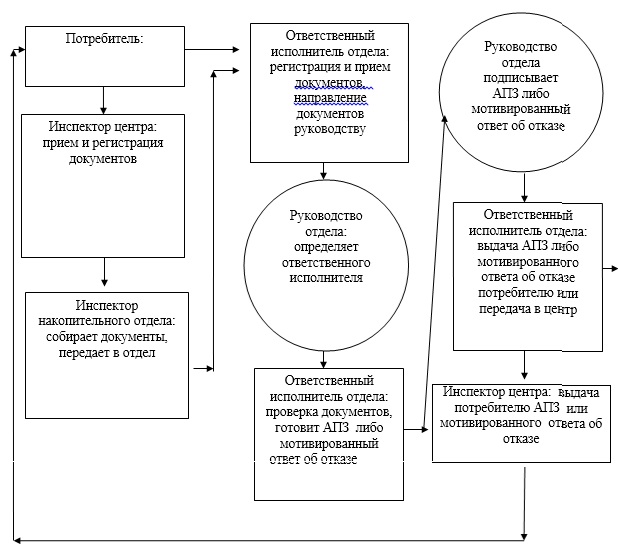  Регламент государственной услуги "Выдача справки по определению адреса объекта недвижимости на территории Республики Казахстан"      1. Наименование государственной услуги: "Выдача справки по определению адреса объекта недвижимости на территории Республики Казахстан".

      2. Форма оказываемой государственной услуги: не автоматизированная.

      3. Государственная услуга осуществляется на основании подпункта 21-2 пункта 1 статьи 27 Закона Республики Казахстан от 23 января 2001 года "О местном государственном управлении и самоуправлении в Республике Казахстан" в рамках ведения и наполнения информационной системы "Адресный регистр" и стандарта государственной услуги "Выдача справки по определению адреса объекта недвижимости на территории Республики Казахстан" (далее - Стандарт), утвержденного постановлением Правительства Республики Казахстан от 31 августа 2012 года № 1128 "Об утверждении стандартов государственных услуг "Выдача справки по определению адреса объектов недвижимости на территории Республики Казахстан", "Выдача архитектурно-планировочного задания", "Выдача лицензии, переоформление, выдача дубликата лицензии на изыскательскую деятельность", "Выдача лицензии, переоформление, выдача дубликатов лицензии на деятельность по организации строительства жилых зданий за счет привлечения денег дольщиков" и внесении изменений в постановления Правительства Республики Казахстан от 7 октября 2010 года № 1036 "Об утверждении стандартов государственных услуг" и внесении дополнения в постановление Правительства Республики Казахстан от 20 июля 2010 года № 745" и от 7 апреля 2011 года № 394 "Об утверждении стандартов государственных услуг в сфере социальной защиты, оказываемых местными исполнительными органами".

      4. Государственная услуга оказывается городским и районными отделами архитектуры и градостроительства (далее - отдел), а также через центры обслуживания населения (далее - центр), адреса которых указаны в приложениях 1, 2 к настоящему регламенту государственной услуги "Выдача справки по определению адреса объекта недвижимости на территории Республики Казахстан" (далее - регламент).

      5. Результатом оказываемой государственной услуги является выдача справки по изменению, присвоению, упразднению, уточнению адресов объекта недвижимости с указанием регистрационного кода адреса на бумажном носителе согласно приложению 3 к стандарту либо мотивированного ответа об отказе в предоставлении государственной услуги на бумажном носителе.

      6. Государственная услуга оказывается физическим и юридическим лицам (далее – получатель).

      7. Сроки оказания государственной услуги:

      1) с момента подачи документов, предусмотренных пунктом 10 настоящего регламента:

      в течение 3 (трех) (день приема и выдачи документов не входит в срок оказания государственной услуги) рабочих дней – при уточнении адреса объекта недвижимости;

      в течение 7 (семи) (день приема и выдачи документов не входит в срок оказания государственной услуги) рабочих дней – при присвоении, изменении или упразднении адреса объекта недвижимости, с выездом на место нахождения объекта недвижимости и с обязательной регистрацией его в информационной системе "Адресный регистр" с указанием регистрационного кода адреса.

      Подача электронного запроса не предусмотрена.

      2) максимально допустимое время ожидания в очереди заявителя при сдаче документов - не более 20 минут;

      3) максимально допустимое время обслуживание получателя, оказываемой на месте в день обращения получателя государственной услуги, - не более 20 минут.

      8. Государственная услуга предоставляется бесплатно.

      9. Государственная услуга:

      1) в отделе государственная услуга предоставляется ежедневно с понедельника по пятницу включительно, за исключением выходных и праздничных дней, с установленным графиком работы отдела, адреса и телефоны которых указаны в приложении 1 к настоящему регламенту.

      2) в центре государственная услуга предоставляется ежедневно с понедельника по субботу включительно, за исключением воскресенья и праздничных дней, с установленным графиком работы центров с 9.00 до 20.00 часов, без перерыва на обед. В центрах прием осуществляется в порядке "электронной" очереди, без предварительной записи и ускоренного обслуживания.

      При желании потребителя возможно "бронирование" электронной очереди посредством веб-портала "электронного правительства".

 2. Описание порядка действий (взаимодействия) в процессе оказания государственной услуги      10. Для получения государственной услуги получатель государственной услуги предоставляет:

      для уточнения адреса объекта недвижимости:

      1) заявление в произвольной форме;

      2) копии свидетельства о регистрации, регистрационного номера налогоплательщика (для юридических лиц) норма действует до 01 января 2013 года;

      3) правоустанавливающий документ на объект недвижимости, зарегистрированный в соответствии с действующим законодательством;

      оригинал доверенности от собственника (в случае подачи заявления представителем);

      4) удостоверение личности потребителя (уполномоченный получатель государственной услуги - физического лица);

      Сведения, являющиеся государственными электронными информационными ресурсами, уполномоченный орган получает самостоятельно из соответствующих государственных информационных систем через информационную систему центров обслуживания населения в форме электронных документов, подписанные электронной цифровой подписью;

      для присвоения, изменения и упразднения адреса объекта недвижимости:

      1) заявление в произвольной форме;

      2) копию постановления акимата либо решение акимата (проектирование, строительство);

      3) копию технического паспорта на объект недвижимости;

      4) генеральный план земельного участка гаражного кооператива (садоводческого товарищества), согласованный архитектором населенного пункта, с указанием порядковых номеров и номера блока (для гаражей и дач);

      5) справку от председателя кооператива о подтверждении членства с приложением списка членов кооператива (для гаражей и дач), заключение из архива центра недвижимости (при необходимости);

      6) акт сноса объекта недвижимости (при необходимости);

      7) доверенность, нотариально-удостоверенную при представлении интересов потребителя третьим лицом;

      8) удостоверение личности потребителя (уполномоченный получатель государственной услуги - физического лица);

      9) правоустанавливающий документ на объект недвижимости, зарегистрированный в соответствии с действующим законодательством;

      Сведения, являющиеся государственными электронными информационными ресурсами, уполномоченный орган получает самостоятельно из соответствующих государственных информационных систем через информационную систему центров в форме электронных документов, подписанные электронной цифровой подписью.

      При приемке пакета документов сотрудник центра сверяет подлинность копии с оригиналом и возвращает оригинал заявителю.

      11. Получателю государственной услуги выдается расписка о приеме соответствующих документов с указанием:

      1) номера и даты приема заявления;

      2) вида запрашиваемой государственной услуги;

      3) количества и названия приложенных документов;

      4) даты, времени и места выдачи документов;

      5) фамилии, имени, отчества уполномоченного представителя и их контактные телефоны;

      6) фамилии, имени, отчества заявителя, фамилии, имени, отчества уполномоченного представителя и их контактные телефоны.

      При соответствии документов центром направляется заявление с прилагаемыми документами в уполномоченный орган.

      Доставка в уполномоченный орган и обратно центром осуществляется не менее 2-х раз в день приема данных заявлений.

      Исполненные документы из уполномоченного органа должны поступать в центр за день до истечения срока выдачи указанного в расписке.

      12. Этапы оказания государственной услуги с момента получения заявления от потребителя для получения государственной услуги и до момента выдачи результата государственной услуги:

      1) потребитель подает заявление в центр или в отдел;

      2) инспектор центра регистрирует поступившие документы и выдает расписку потребителю;

      3) центр передает документы в канцелярию отдела;

      4) сотрудник канцелярии отдела регистрирует поступившие документы, при обращении потребителя выдает расписку о получении документов и передает руководству отдела;

      5) руководство отдела осуществляет ознакомление с поступившими документами и отправляет ответственному исполнителю отдела на исполнение;

      6) ответственный исполнитель отдела рассматривает поступившие документы, готовит проект справки для подписи руководителя и направляет его в канцелярию отдела;

      7) канцелярия отдела передает документы в центр или выдает потребителю в случае подачи заявления в отдел результат оказания государственной услуги;

      8) инспектор центра выдает потребителю справку либо мотивированный отказ.

      13. Деятельность отдела и Центра основывается по отношению к заявителю на следующих принципах:

      соблюдение конституционных прав и свобод человека;

      соблюдение законности при исполнении служебного долга;

      вежливость при работе с потребителями;

      прозрачность деятельности должностных лиц при рассмотрении обращений;

      обеспечение сохранности документов.

      14. В процессе оказания государственной услуги задействованы следующие структурно-функциональные единицы (далее - СФЕ):

      1) инспектор центра;

      2) инспектор накопительного отдела центра;

      3) руководство отдела;

      4) ответственный исполнитель отдела.

      15. Текстовое табличное описание последовательности и взаимодействие административных действий (процедур) каждой СФЕ с указанием срока выполнения каждого административного действия (процедуры) приведено в приложении 3 к настоящему регламенту.

      16. Схема функционального взаимодействия приведена в приложении 4 к настоящему регламенту.

 3. Ответственность должностных лиц, оказывающих государственные услуги      17. Ответственным лицом за оказание государственной услуги является руководитель отдела и руководитель центра.

      Должностные лица несут ответственность за реализацию оказания государственной услуги в установленные сроки в соответствии с законодательными актами Республики Казахстан.

 Перечень городского, районного отделов архитектуры и градостроительства по оказанию государственной услуги Перечень центров обслуживания населения по оказанию государственной услуги      

      Расшифровка аббревиатур:

      Филиал РГП ЦОН - Филиал республиканского государственного предприятия на праве хозяйственного ведения "Центр обслуживания населения" Комитета по контролю автоматизации государственных услуг и координации деятельности центров обслуживания населения Министерства связи и информации Республики Казахстан по Атырауской области.

 Описание порядка действий (взаимодействий) в процессе оказания государственной услуги
Таблица 1. Описание действий СФЕ.      

      продолжение таблицы:

      

      продолжение таблицы:

 Таблица 2. Варианты использования. Основной процесс. Таблица 3. Варианты использования. Альтернативный процесс. Схема функционального взаимодействия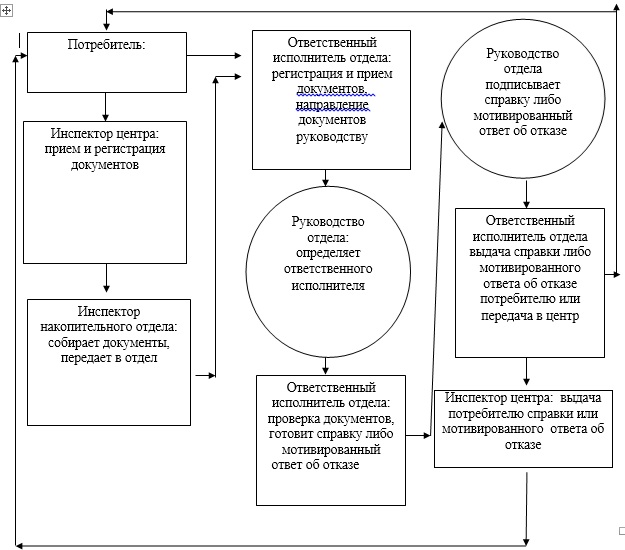 
					© 2012. РГП на ПХВ «Институт законодательства и правовой информации Республики Казахстан» Министерства юстиции Республики Казахстан
				Аким области

Б. Измухамбетов

Приложение 1 к постановлению
акимата Атырауской области
от 28 декабря 2012 года № 420
Утвержден постановлением
акимата Атырауской области
от 28 декабря 2012 года № 420Приложение 1 к регламенту
государственной услуги "Выдача
архитектурно-планировочного задания"№ п/п

Наименование отдела

Юридический адрес

Контактные телефоны

1

2

3

4

1

Государственное учреждение "Отдел архитектуры и градостроительства города Атырау"

г. Атырау, ул.Сатпаева 5

8(7122) 204416 8(7122)204417

2

Государственное учреждение "Отдел архитектуры, градостроительства и строительства Жылыойского района"

г. Кульсары, ул.Изтурганова, 7

8(71237) 51463 8(71237) 52235

3

Государственное учреждение "Отдел архитектуры, градостроительства и строительства Индерского района"

п. Индер, ул.Мендигалиева, 30/7

8(71234) 21074

4

Государственное учреждение "Отдел архитектуры и градостроительства Махамбетского района"

с. Махамбет, ул.Абая, 13

8(71236) 21925

5

Государственное учреждение "Отдел архитектуры и градостроительства Исатайского района"

с. Аккыстау, ул. Егемен Казахстан, 12

8(71231) 20895

6

Государственное учреждение "Отдел архитектуры и градостроительства Макатского района"

п. Макат, ул. Центральный площадь,1

8(71239) 30067

7

Государственное учреждение "Отдел архитектуры и градостроительства Курмангазинского района"

с. Ганюшкино, ул. Кушекбаева, 25

8(71233) 21434

8

Государственное учреждение "Отдел архитектуры и градостроительства Кызылкогинского района"

с. Миялы, улица Абая, 4

8(71238) 21246

Приложение 2 к регламенту
государственной услуги "Выдача
архитектурно-планировочного задания"№

Наименование центра обслуживания населения

Юридический адрес

Контактный телефон

1

Областной отдел филиала РГП ЦОН

г.Атырау, пр.Сатпаева, 23 

8(7122) 213467

2

№ 1 городской отдел филиала РГП ЦОН

г.Атырау, ул.Баймуханова, 16а

8(7122) 357505

3

№ 2 городской отдел филиала РГП ЦОН

г.Атырау, п.Балыкшы, ул.Байжигитова, 80а

8(7122) 243490

4

Индерский районный отдел филиала РГП ЦОН

п. Индер, ул.Мендыгалиева, 30

8(71234) 21296

5

Махамбетский районный отдел филиала РГП ЦОН

с. Махамбет, ул. Абая, 10

8(71236) 22496

6

Кызылкогинский районный отдел филиала РГП ЦОН

с.Миялы, ул.Абая, 1

8(71238) 22046

7

Жылыойский районный отдел филиала РГП ЦОН

г.Кульсары, ул.Бейбитшилик, 8

8(71237) 50354

8

Курмангазинский районный отдел филиала РГП ЦОН

с.Ганюшкино, ул.Есболаева, 66а

8(71233) 20513

9

Макатский районный отдел филиала РГП ЦОН

п.Макат, ул.Центральная, 2

8(71239) 32297

10

Исатайский районный отдел филиала РГП ЦОН

с.Аккыстау, ул.Казахстан, 9

8(71231) 21670

Приложение 3 к регламенту
государственной услуги "Выдача
архитектурно-планировочного задания"Действия основного процесса (хода, потока работ)

Действия основного процесса (хода, потока работ)

Действия основного процесса (хода, потока работ)

Действия основного процесса (хода, потока работ)

Действия основного процесса (хода, потока работ)

Действия основного процесса (хода, потока работ)

№ действия (хода, потока работ)

1

2

2

3

3

Наименование СФЕ

Инспектор центра

Инспектор накопительного отдела центра

Инспектор накопительного отдела центра

Инспектор накопительного отдела центра

Инспектор накопительного отдела центра

Наименование действия (процесса, процедуры, операции) и их описание

Прием документов

Расписывается в журнале и собирает документы

Расписывается в журнале и собирает документы

Составляет реестр и направляет документы

Составляет реестр и направляет документы

Форма завершения (данные, документ, организационно-распорядительное решение)

Регистрация в журнале и выдача расписки

Сбор документов в накопительный отдел

Сбор документов в накопительный отдел

Отправка документов в отдел

Отправка документов в отдел

Сроки исполнения (рабочий день)

20 минут

В течение рабочего дня

В течение рабочего дня

Не менее двух раз день

Не менее двух раз день

Номер следующего действия

2

3

3

4

4

продолжение таблицы:

Действия основного процесса (хода, потока работ)

Действия основного процесса (хода, потока работ)

Действия основного процесса (хода, потока работ)

Действия основного процесса (хода, потока работ)

Действия основного процесса (хода, потока работ)

Действия основного процесса (хода, потока работ)

№ действия (хода, потока работ)

4

4

5

5

6

Наименование СФЕ

Ответственный исполнитель отдела

Ответственный исполнитель отдела

Руководство отдела

Руководство отдела

Ответственный исполнитель отдела

Наименование действия (процесса, процедуры, операции) и их описание

Прием документов, регистрация

Прием документов, регистрация

Ознакомление с корреспонденцией, определение ответственного исполнителя

Ознакомление с корреспонденцией, определение ответственного исполнителя

Осуществление проверки полноты документов, подготовка мотивированного ответа об отказе или оформление АПЗ

Форма завершения (данные, документ, организационно-распорядительное решение)

Направление документовруководству для наложения резолюции

Направление документовруководству для наложения резолюции

Наложение резолюции, отправка ответственному исполнителю

Наложение резолюции, отправка ответственному исполнителю

Передача документов руководству

Сроки исполнения

15 минут

15 минут

15 минут

15 минут

В случаях если изменение существующих объектов намечается в зоне (районе) повышенной сейсмической опасности и планируемая реконструкция или перепланировка требует пересмотра конструктивных решений, то в архитектурно-планировочном задании указывается необходимость получения по данному проекту заключения (технических условий) специализированных организаций по сейсмостойкому строительству (специалистов, имеющих соответствующую лицензию)- в течение 8 рабочих дней; В случаях если планируемая реконструкция (перепланировка, переоборудование) помещений (частей жилого дома) или перенос границ помещений затрагивает интересы других собственников (сособственников), то к проекту прилогается нотариально засвидетельствованное их письменное согласие на эти изменения - в течение 15 рабочих дней;

Номер следующего действия

5

5

6

6

7

№ действия (хода, потока работ)

7

8

9

Наименование СФЕ

Руководство отдела

Ответственный исполнитель отдела

Инспектор центра

Наименование действия (процесса, процедуры, операции) и их описание

Ознакомление с корреспонденцией

Регистрация АПЗ или мотивированного отказа

Выдача мотивированного ответа об отказе или АПЗ потребителю

Форма завершения (данные, документ, организационно-распорядительное решение)

Подписание документа

Выдача АПЗ либо мотивированного ответа об отказе потребителю или в центр

Расписка о выдаче АПЗ или мотивированного ответа об отказе потребителю

Сроки исполнения

15 минут

В течение одного рабочего дня

в течение одного рабочего дня

Номер следующего действия

8

9

-

СФЕ 1. Инспектор центра

СФЕ 2. Ответственный исполнитель отдела

СФЕ 3. Руководство отдела

Действие № 1. Прием документов, выдача расписки (талона), регистрация заявления, направление документов в отдел

Действие № 2. Прием заявления из центра или от потребителя, регистрация, направление заявления руководству отдела

Действие № 3. Определение ответственного исполнителя для исполнения, наложение резолюции

Действие № 4. Рассмотрение заявления, подготовка АПЗ

Действие № 5. Подписание АПЗ

Действие № 6. Регистрация АПЗ

Действие № 7. Передача АПЗ в центр или выдача потребителю

Действие № 8 Выдача АПЗ потребителю

СФЕ 1. Инспектор центра

СФЕ 2. Ответственный исполнитель отдела

СФЕ 3. Руководство отдела

Действие № 1. Прием документов, выдача расписки (талона), регистрация заявления, направление документов в отдел

Действие № 2. Прием заявления из центра или от потребителя, регистрация, направление заявления руководству отдела

Действие № 3. Определение ответственного исполнителя для исполнения, наложение

резолюции

Действие № 4. Рассмотрение заявления. Подготовка мотивированного ответа об отказе

Действие № 5. Подписание мотивированного ответа об отказе

Действие № 6. Передача мотивированного ответа об отказе в центр или выдача потребителю

Действие № 7. Выдача мотивированного ответа об отказе потребителю

Приложение 4 к регламенту
государственной услуги "Выдача
архитектурно-планировочного задания"Приложение 2 к постановлению
акимата Атырауской области
от 28 декабря 2012 года № 420
Утвержден постановлением
акимата Атырауской области
от 28 декабря 2012 года № 420Приложение 1 к регламенту
государственной услуги "Выдача
справки по определению адреса
объекта недвижимости на
территории Республики Казахстан"№ п/п

Наименование отдела

Юридический адрес

Контактные телефоны

1

2

3

4

1

Государственное учреждение "Отдел архитектуры и градостроительства города Атырау"

г. Атырау, ул.Сатпаева 5

8(7122) 204416 8(7122)204417

2

Государственное учреждение "Отдел архитектуры, градостроительства и строительства Жылыойского района"

г. Кульсары, ул.Изтурганова, 7

8(71237) 51463 8(71237) 52235

3

Государственное учреждение "Отдел архитектуры, градостроительства и строительства Индерского района"

п. Индер, ул.Мендигалиева, 30/7

8(71234) 21074

4

Государственное учреждение "Отдел архитектуры и градостроительства Махамбетского района"

с. Махамбет, ул.Абая, 13

8(71236) 21925

5

Государственное учреждение "Отдел архитектуры и градостроительства Исатайского района"

с. Аккыстау, ул. Егемен Казахстан, 12

8(71231) 20895

6

Государственное учреждение "Отдел архитектуры и градостроительства Макатского района"

п. Макат, ул. Центральный площадь,1

8(71239) 30067

7

Государственное учреждение "Отдел архитектуры и градостроительства Курмангазинского района"

с. Ганюшкино, ул. Кушекбаева, 25

8(71233) 21434

8

Государственное учреждение "Отдел архитектуры и градостроительства Кызылкогинского района"

с. Миялы, улица Абая, 4

8(71238) 21246

Приложение 2 к регламенту
государственной услуги "Выдача
справки по определению адреса
объекта недвижимости на
территории Республики Казахстан"№

Наименование центра обслуживания населения

Юридический адрес

Контактный телефон

1

Областной отдел филиала РГП ЦОН

г.Атырау, пр.Сатпаева, 23 

8(7122) 213467

2

№ 1 городской отдел филиала РГП ЦОН

г.Атырау, ул.Баймуханова, 16а

8(7122) 357505

3

№ 2 городской отдел филиала РГП ЦОН

г.Атырау, п.Балыкшы, ул.Байжигитова, 80а

8(7122) 243490

4

Индерский районный отдел филиала РГП ЦОН

п. Индер, ул.Мендыгалиева, 30

8(71234) 21296

5

Махамбетский районный отдел филиала РГП ЦОН

с. Махамбет, ул. Абая, 10

8(71236) 22496

6

Кызылкогинский районный отдел филиала РГП ЦОН

с.Миялы, ул.Абая, 1

8(71238) 22046

7

Жылыойский районный отдел филиала РГП ЦОН

г.Кульсары, ул.Бейбитшилик, 8

8(71237) 50354

8

Курмангазинский районный отдел филиала РГП ЦОН

с.Ганюшкино, ул.Есболаева, 66а

8(71233) 20513

9

Макатский районный отдел филиала РГП ЦОН

п.Макат, ул.Центральная, 2

8(71239) 32297

10

Исатайский районный отдел филиала РГП ЦОН

с.Аккыстау, ул.Казахстан, 9

8(71231) 21670

Приложение 3 к регламенту
государственной услуги "Выдача
справки по определению адреса
объекта недвижимости на
территории Республики Казахстан"Действия основного процесса (хода, потока работ)

Действия основного процесса (хода, потока работ)

Действия основного процесса (хода, потока работ)

Действия основного процесса (хода, потока работ)

№ действия (хода, потока работ)

1

2

3

Наименование СФЕ

Инспектор центра

Инспектор накопительного отдела центра

Инспектор накопительного отдела центра

Наименование действия (процесса, процедуры, операции) и их описание

Прием документов

Расписывается в журнале и собирает документы

Составляет реестр и направляет документы

Форма завершения (данные, документ, организационно-распорядительное решение)

Регистрация в журнале и выдача расписки

Сбор документов в накопительный отдел

Отправка документов в отдел

Сроки исполнения

15 минут

В течение одного рабочего дня

не менее двух раз в

день

Номер следующего действия 

2

3

4

Действия основного процесса (хода, потока работ)

Действия основного процесса (хода, потока работ)

Действия основного процесса (хода, потока работ)

Действия основного процесса (хода, потока работ)

№ действия (хода, потока работ)

4

5

6

Наименование СФЕ

Ответственный исполнитель отдела

Руководство отдела

Ответственный исполнитель отдела

Наименование действия (процесса, процедуры, операции) и их описание

Прием документов, регистрация

Ознакомление с корреспонденцией, определение ответственного исполнителя

Осуществление проверки полноты документов, подготовка мотивированного ответа об отказе или оформление справки

Форма завершения (данные, документ, организационно-распорядительное решение)

Направление документов руководству для наложения резолюции

Наложение резолюции, отправка ответственному исполнителю

Передача документов руководству

Сроки исполнения

15 минут

15 минут

при уточнении адреса объекта недвижимости - 3 (трех) рабочих дней; при присвоении, изменении или упразднении адреса объекта недвижимости - в течение 7 (семи) рабочих дней

Номер следующего действия

5

6

7

№ действия (хода, потока работ)

7

8

9

Наименование СФЕ

Руководство отдела

Ответственный исполнитель отдела

Инспектор центра

Наименование действия (процесса, процедуры, операции) и их описание

Ознакомление с корреспонденцией

Регистрация справки или мотивированного отказа

Выдача мотивированного ответа об отказе или справка потребителю

Форма завершения (данные, документ, организационно-распорядительное решение)

Подписание документа

Расписка о выдаче справки либо мотивированного ответа об отказе потребителю или в центр

Расписка о выдаче справки или мотивированного ответа об отказе потребителю

Сроки исполнения

15 минут

В течение одного рабочего дня

в течение одного рабочего дня

Номер следующего действия

8

9

СФЕ 1. Инспектор центра

СФЕ 2. Ответственный исполнитель отдела

СФЕ 3. Руководство отдела

Действие № 1. Прием документов, выдача расписки (талона), регистрация заявления, направление документов в отдел

Действие № 2. Прием заявления из центра или от потребителя, регистрация, направление заявления руководству отдела

Действие № 3. Определение ответственного исполнителя для исполнения, наложение резолюции

Действие № 4. Рассмотрение заявления, подготовка справки

Действие № 5.Подписание справки

Действие № 6. Регистрация справки

Действие № 7. Передача справки в центр или выдача потребителю

Действие № 8. Выдача справки потребителю

СФЕ 1. Инспектор центра

СФЕ 2. Ответственный исполнитель отдела

СФЕ 3. Руководство отдела

Действие № 1. Прием документов, выдача расписки (талона), регистрация заявления, направление документов в отдел

Действие № 2. Прием заявления из центра или от потребителя, регистрация, направление заявления руководству отдела

Действие № 3. Определение ответственного исполнителя для исполнения, наложение резолюции

Действие № 4. Рассмотрение заявления. Подготовка мотивированного ответа об отказе

Действие № 5. Подписание мотивированного ответа об отказе

Действие № 6. Передача мотивированного ответа об отказе в центр или выдача потребителю

Действие № 7. Выдача мотивированного ответа об отказе потребителю

Приложение 4 к регламенту
государственной услуги "Выдача
справки по определению адреса
объекта недвижимости на
территории Республики Казахстан"